Муниципальное казенное общеобразовательное учреждение«Специальная (коррекционная) общеобразовательная школа-интернат для обучающихся с ограниченнымим возможностями здоровья г. Миасса»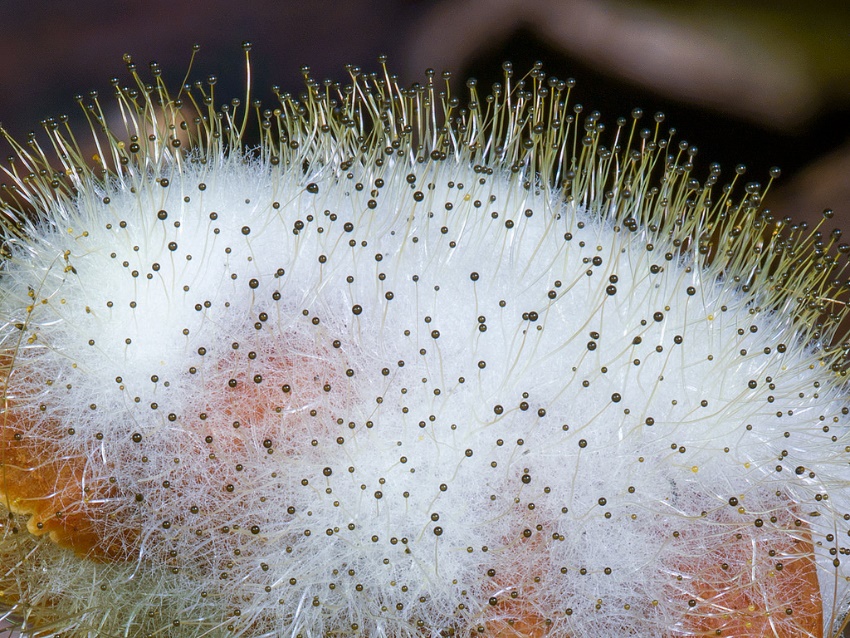                  Выполнил: Смирнов Николай, обучающийся 3 класса                     Руководитель:                                                            Хайрова Лариса Викторовна, учительОглавление:Этапы работы над проектом…………………………….……….……..3Введение………………………………………………………..………..4Теоретическая часть……………………………………..……………...61. Удивительный грибок…………………………………..……………61.1 Что такое плесень? Какая она бывает?.............................................61.2 Условия появления и развития плесени……………….….……….71.3 Чем опасна плесень?...........................................................................82. Практическая часть «Создание условий для роста плесневых грибов»……….....................................................................................................92.1 Выращивание плесени на хлебе……………………………………92.2 Влияние фитонцидов на развитие плесневых грибков…………...92.3 Выращивание плесени на жидкостях…………………..…………10Заключение………………………………………………………,..……11Список использованных источников………………………………….13Приложение……………………………………………………………..14Этапы работы над проектом:Подготовительный этап.Подбор литературы, иллюстрационного и мультимедийного материала по данной теме.Составление плана реализации проекта.Основной этап.Реализация проекта по плану.Подбор материала для презентации.Итоговый этап.Оформление папки докладла «Плесень. Условия возникновения плесени» с детальным описанием целей, задач, планируемых результатов.Создание презентации проекта.Представлекние проекта: на урповне МКОУ ШИ г. Миасса, конкурс проектов.Оценка результата и процесса: - анализ выполнения проекта; - вычленение причин успехов и неудач.«Как приятно знать, что ты что-то узнал!»Мольер (Жан - Бати́ст Покле́н)ВведениеМоя исследовательская работа возникла в результате случайного наблюдения за пищевыми продуктами. Однажды у нас появилось нечто. В контейнере, куда мы собрали ягоды малины, и забыв оставили на несколько дней, появилось белое, пушистое покрывало, которое покрыло все ягоды. Мне стало очень интересно, что же это такое? Мама сказала, что это плесень и продукты с таким налётом использовать в пищу нельзя. Потом я вспомнил, что видел такую же плесень и в пакетах, где лежал хлеб, и в банках с вареньем.В беседах с друзьями я узнал, что многие относятся к плесени пренебрежительно. Срезают поражённый участок хлебной корки, снимают верхнюю пенку с варенья и спокойно съедают то, что осталось, даже не подозревая о том, насколько это опасно. На самом же деле эта «безобидная» плесень – настоящий яд, который может накапливаться в организме и приводить к серьезным болезням.Если продукты долго не есть,Они могут просто заплесневеть,Покроются мхом и темным пятном,Становятся вредным веществом!Что же  такое плесень и почему она появляется на продуктах? Она портит продукты питания, но ведь не все продукты портит плесень, следовательно, есть способы избежать неприятного соседства.Актуальность: Я считаю, что данная тема актуальна, так как большинство людей не знает об опасности для здоровья человека, которая возникает при употреблении в пищу заплесневелых продуктов. Если я выявлю условия развития плесневых грибов, то смогу дать совет своим друзьям и родственникам как правильно хранить продукты питания, чтоб защитить их от плесени.Цель: выяснить условия появления плесени на продуктах и факторы, сдерживающие ее развитие.Объект исследования: плесень на продуктах питания.Предмет исследования: условия развития плесени на продуктах питания и меры борьбы с ней.Гипотеза: предполагаю, что определив условия развития плесени, можно сформулировать рекомендации по хранению продуктов питания.Задачи исследования:- изучить и проанализировать информацию по теме исследования;- выявить условия возникновения плесени и ее развития;- изучить влияние  плесени на организм человека;- сформулировать рекомендации по хранению пищевых продуктов.Методы исследования:- поисковый: сбор и анализ информации по данной теме;- систематизация данных;- эксперимент с целью определения условий образования и роста плесени;- практический : разработка памятки с советами, как избежать плесени на продуктах.Теоретической значимостью данной работы является то, что она содержит дополнительный материал о плесневых грибах, их полезных и вредных свойствах.Практическая значимость проекта заключается в систематизации знаний по данной теме, подготовке сообщения и презентации для учащихся начальных классов о плесневых грибах, которое можно использовать на уроках окружающего мира, внеклассной работе. А, разработанная мной, памятка   может   помочь   обезопасить  себя  и своих близких от  воздействия вредоносной  плесени.1. УДИВИТЕЛЬНЫЙ ГРИБОК1.1 Что такое плесень? Какая она бывает?Из литературы я узнал, что плесень относится к царству грибов. Она очень быстро растет и  распространяется. Плесень производят малюсенькие клетки с твердой оболочкой, они называются спорами. Споры гораздо меньше частичек пыли и могут переноситься на большие расстояния воздухом. Влага, тепло и темнота создают хорошие условия для роста плесени. Плесневые грибки распространены практически всюду. Сегодня известно более 100 тысяч видов грибка плесени. Она может «жить» в вашем доме, школе, на даче, на продуктах в холодильнике, в книгах — везде, где есть, чем питаться и где достаточно влажно, чтобы расти. Плесень имеет хорошие и плохие стороны. Прежде чем начать обвинять плесень во всех бедах человечества, напомню о пользе: появлением пенициллина человечество обязано зеленой плесени. Этот антибиотик спас огромное количество человеческих  жизней. Кроме того, некоторые виды плесени используют при производстве сыров и колбас. Плесень в природе необходима — она часть пищевой цепи и перерабатывает все органические остатки, чтобы они стали частью плодородной почвы.Впрочем, знания о пользе плесени не заставляют людей радоваться, если та решает поселиться в их доме. И это очень логично. Некоторые виды плесени портят вкус, и запах пищи, и саму пищу.Виды плесениПлесневых грибов огромное количество, но для удобства по цвету их можно разделить на шесть видов (Приложение 1).Самой распространенной, древней и опасной считается черная плесень. Именно она чаще всего растет в сырых подвалах, а также с радостью «нападает» на фрукты и овощи.Зеленую плесень можно увидеть в забытой чашке с молоком или кефиром, также нередко она поселяется на фруктах и овощах. Как и ее «подружки», зеленая плесень любит влажность. А вот холод ей не нравится и в погребе она жить не будет. Зеленая плесень токсична для человека и продукт, на котором она завелась, нужно немедленно выбросить. Обрезать пораженный участок в надежде спасти еду бесполезно — споры все уже пропитали.Розовая плесень заводится чаще на гнилых продуктах, а также в забытых крупах. Розовая плесень неприятная, но не смертельная.Белая плесень любит хлеб и сыр. Если вместе — идеально. Может поразить деревянные поверхности, если их плохо просушить. Многие виды очень опасны для человека.Серая плесень неприхотлива, почти всеядна и очень прожорлива. «Вцепившись» в аппетитный кусочек, быстро разрастается и проникает очень глубоко. Опасна для человека.Голубая плесень для человека безопасна, а в составе сыров даже полезна. Но вряд ли она придет к вам в дом, чтобы улучшить кусок забытого в холодильнике «голландского». Заметили, что продукт покрылся пятнами, лучше не рискуйте, даже если вам кажется, что эта плесень как раз голубого цвета.      I.2. Условия появления и развития плесениПлесень появляется из воздуха. Споры, мельчайшие «семена» грибов, невидимы для человеческого глаза и свободно переносятся ветром. Вместе с пылью некоторое их количество всегда находится в воздухе. Попадая в благоприятные условия, споры прорастают и образуют целые колонии грибков (мицелий). Те, в свою очередь, дают миллиарды новых спор.Плесень формирует: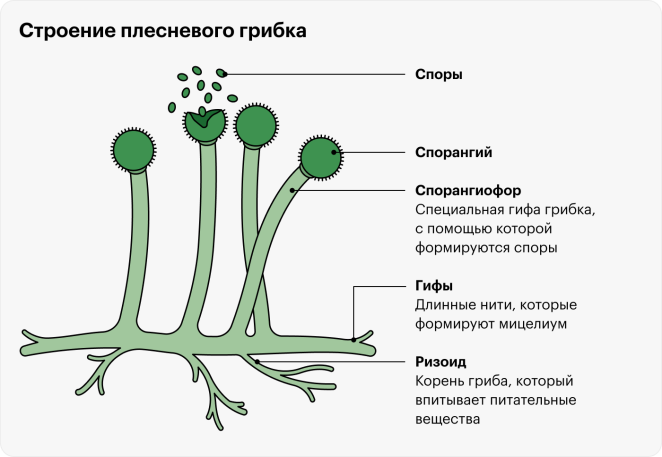 Корневые нити, проникающие в пищу.Стебельки над поверхностью продукта.Споры, которые образуются на концах стебельков.Для роста плесени нужны четыре вещи: вода, еда, подходящее качество воздуха и температура. Считается, что идеальные условия для появления и развития плесени - температура плюс 20°С,  влажность воздуха выше 95% и наличие глюкозы. Пища способна легко выращивать плесень, потому что она часто содержится в идеальной среде, способствующей росту плесени. Температура обычно примерно правильная, качество воздуха хорошее, а сама пища обеспечивает питательные вещества и воду, необходимые для роста плесени. 1.3 Чем опасна плесень?Плесень может быть очень опасной, если ее съесть. Она наиболее распространена на хлебе, сыре, фруктах и овощах, оставленных на кухне. Вот краткий перечень заболеваний, связанных с плесенью: аллергия, мигрень, насморк, отит, бронхит, ринит, бронхиальная астма, сердечно-сосудистые нарушения.Итак, один-два дня и появляются вначале точки, а затем и разноцветные «пушистые» пятна – белые, серые, чёрные и всякие разноцветные. Каких гадостей от них ожидать? Если гриб пожил на продукте уже прилично (по грибковым меркам, конечно) и накопил токсинов, то при попадании внутрь такой плесени возникает отравление (тошнота, рвота, диарея). Конечно, поступление в организм единичной дозы вреда не причиняет. А если постоянно и по «чуть-чуть», то к смертельным заболеваниям привести может. Просто отрезав заплесневелую часть не делает пищу безопасной для еды. Плесень обладает способностью проникать глубоко в пищу, а не просто находиться на поверхности. Если вы заметили плесень на своей еде, лучше всего проверить всю порцию, а не только одно место. Кроме того, если пища, которую вы едите, является частью пакета из нескольких порций, вы должны проверить их все - плесень может очень быстро распространяться и заражать весь пакет продуктов.2. ПРАКТИЧЕСКАЯ ЧАСТЬ «СОЗДАГИЕ УСЛОВИЙ ДЛЯ РОСТА ПЛЕСНЕВЫХ ГРИБОВ»Изучив понятие плесени, ее виды, у меня возникло еще больше вопросов: А как же появляется плесень?  2.1 Выращивание плесени на хлебеЯ решил вырастить плесень на хлебе в разных условиях: в сухом месте, во влажных условиях при комнатной температуре в герметичном контейнере и при низкой температуре. Результаты представлены в таблице 1 (приложение 2).При комнатной температуре, во влажной среде белый налет на хлебе появился уже на 5 день, а на 9 день появились черные точки -    со спорами. Кусочек хлеба, оставленный на столе в сухих условиях – засох, а плесень на нем за 10 дней так и не появилась. Кусочек хлеба, оставленный в холодильнике, так же остался без изменений, плесень на нем не проросла.Вывод. На основании моего опыта, я вижу, что плесень образовалась на образце, который был влажным, помещен в герметичный контейнер, куда не попадал воздух и находился в тепле. Таким образом, для образования плесени нужны влага, тепло и отсутствие воздуха, которые были созданы в пластиковом контейнере.2.2 Влияние фитонцидов на развитие плесневых грибковИзучив влияние фитонцидов на плесень, я стал наблюдать, как фитонциды влияют на образование и развитие плесени. Для этого я выложил на влажную салфетку кусочки хлеба, а сверху положил кусочки лука, чеснока, лимона, порошок горчицы, листок цветка алоэ и соду (для изучения влияния щелочной среды) (Приложение 2, таблица 2).Первые три дня всё было без изменений. На 4-й день кусочки хлеба с луком, чесноком, лимоном, листом алоэ стали покрываться плесенью. Образцы с горчицей и содой неизменны. С 5 по 10 день плесень продолжала развиваться на всех кусочках хлеба, кроме тех кусочков, на которых были горчица и сода. Эти кусочки просто подсохли.Вывод. На основании моего опыта, видно, что фитонциды горчицы не только предотвращают появление плесени, но останавливают развитие уже появившейся плесени. Фитонциды лука, чеснока, лимона и алоэ незначительно снижают время появления плесени и скорость ее развития на хлебе. Щелочная среда соды также подавляет образование плесени.2.3 Выращивания плесени на жидкостях  В ходе изучения литературы я выяснил, что плесень любит влагу. Я решил посмотреть, а в какой среде она быстрее разрастается – сладкой или кислой? я провёл опыт: прорастили плесень на разных жидкостях, содержащих разное количество сахара. Для этого взял: чай сладкий, чай несладкий, кофе, воду кипяченую, морс и рассол. Наблюдение вёл 10 дней. Наблюдение проводилось при комнатной температуре +18; +200 СДанные представлены в таблице 3 (приложение 2).Из таблицы 3 видно, что разный состав жидкости (кислый, сладкий, солёный, горький)  по-разному влияет на активную жизнь плесени.Вывод. Можно заметить, что плесень любит «сладкое», так как налет появился в сосудах со сладким чаем и сладким кофе уже на 3 день, в то время как несладкий чай начал плесневеть только на 5 день. Морс сделан из земляничного варенья. Он тоже содержит сахар, но немного кисловатый, поэтому плесень проросла позже, только на 4 день. Рассол из-под помидоров  содержит соль, уксусную эссенцию, что видимо и сдерживало прорастание плесени, поэтому она появилась на 8 день. Интересно было сравнить результаты эксперимента с кипяченой водой. За 10 дней плесень на ней так и не появилась. Видимо, это связано с тем, что при кипячении погибли споры плесени. Кипяченая вода не содержит сахар, поэтому новые споры также не проросли.ЗаключениеВ ходе выполнения данной исследовательской работы мною была изучена литература, содержащая информацию по данной теме. Изучение литературных источников позволило более полно изучить плесень и экспериментально выяснить условия, способствующие возникновению плесени.В ходе выполнения экспериментальной части работы я выяснил, что:• Повышенная влажность и температура воздуха способствует усиленному размножению плесневых грибов – образованию огромного количества спор, которые, попав в воздух, разносятся на большое расстояние потоком воздуха.• Плесневые грибы растут на продуктах очень быстро, вызывая их порчу и делая их непригодными для питания. Поэтому надо соблюдать меры правильного хранения продуктов, использовать фитонциды, соблюдать чистоту на кухне, не использовать в пищу хлеб и другие продукты, зараженные плесневым грибком.Закончив свою работу, я могу сказать, что достиг цели и задач, поставленных перед началом работы. Теоретический анализ показал, что в литературе подробно изучены эти вопросы. Но экспериментальная работа над проектом показала, что много неисследованного осталось по данной проблеме. Исследование плесени – процесс трудоемкий и длительный, но увлекательный и захватывающий.Рекомендации	Опираясь на результаты исследования, я могу дать рекомендации по сохранению продуктов питания:Покупайте еду в нужном количестве. При покупке продуктов питания убедитесь, что на них нет признаков плесени. Покупайте только свежие, не «мятые» фрукты и овощи.При покупке убедитесь, что упаковка не имеет повреждений.Хранить продукты нужно в холодильнике, так как низкие температуры задерживают развитие плесени.Хлеб необходимо хранить в сухих, хорошо проветриваемых местах, не допуская проникновения влаги. Хранить остатки пищи не более, чем 3-4 дня, чтобы плесень не успела вырасти.Для хранения некоторых видов продуктов  можно использовать такой способ обработки как сушка – удаление влаги из продукта.Хорошо проветривать и убирать помещение, так как плесень обожает тепло, влагу, плохую вентиляцию и грязь.Следуя этим рекомендациям, можно обезопасить себя от образования нежелательной плесени и продлить срок хранения продуктов. СПИСОК ИСПОЛЬЗОВАННЫХ ИСТОЧНИКОВЭлектронные ресурсы: Энциклопедический словарь Ф.А. Брокгауза и И.А. Ефрона [Электронный ресурс]. Режим доступа : http://dic.akademik/ru/dis.nsf/brokgauz_efron/80471/ Плесень, свободный.Википедия, свободная энциклопедия [Электронный ресурс]. Режим доступа: http://ru.wikipedia.org/wiki/Плесень - плесневые грибы, свободный.Википедия, свободная энциклопедия [Электронный ресурс]. Режим доступа: https://ru.wikipedia.org/wiki/фитонциды, свободный.Документальный фильм «Плесень» [Электронный ресурс]. Режим доступа : https://www.youtube.com/watch?v=1lgAzVOEnUM.         Книги:Касаткина Ю. Н. Я познаю мир: Дет. энциклопедия: Ботаника. – М.: ООО «Издательство АСТ-ЛТД», 1997.Плешаков В.В. Зеленые страницы. Книга для учащихся начальных классов.  М., «Просвещение», 2000.Шалаева Г.П.  Всё обо всем. Популярная энциклопедия для детей. М.: ООО «Издательство: АСТ-ЛТД», 1998; том  6 и 10.Приложение 1Виды плесени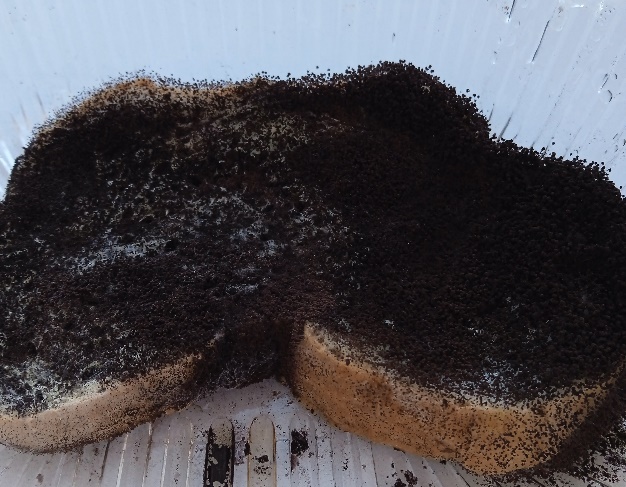 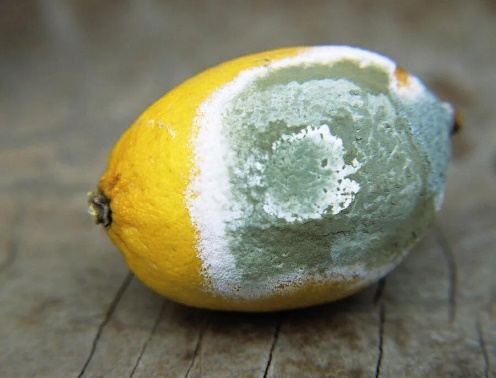 Черная плесень                                                Зелёная плесень        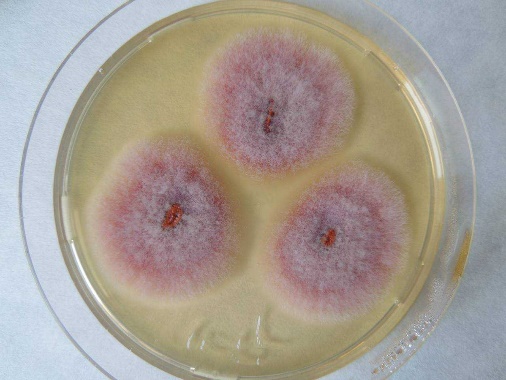 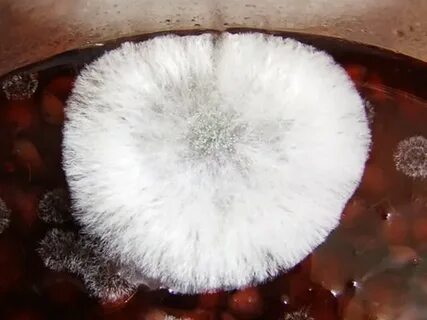 Розовая плесень                                              Белая плесень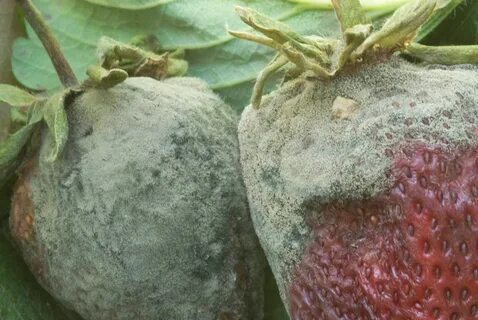 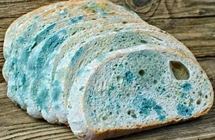 Серая плесень                                                 Голубая плесеньПриложение 2Таблица 1. Выращивание плесени на хлебе.Таблица 2. Влияние фитонцидов на развитие плесневых грибковТаблица 3. Результаты выращивания плесени на жидкостях.Обозначения: «-»  нет изменений, «+» появление плесениПриложение 4Влияние фитонцидов на развитие плесневых грибков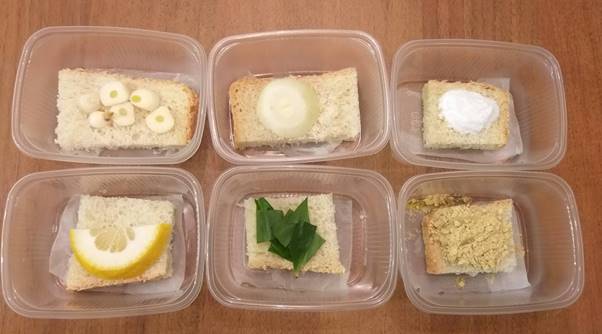 Образцы хлеба с фитонцидами 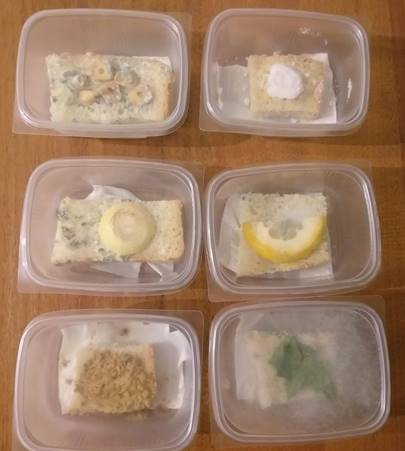 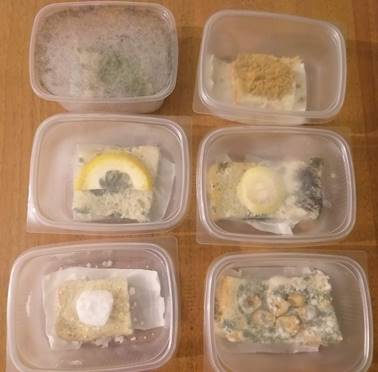 Образцы хлеба с фитонцидами на 4-й  и 7 дниУсловия опытаДниДниДниДниДниДниДниДниДниДниУсловия опыта12345678910Влажные условия при комнатной температуре+(белый и зеленый налет)++++(спорообразование)+Сухие условия при комнатной температуре----------При низкой температуре----------Условия опытаДниДниДниДниДниДниДниДниДниДниУсловия опыта12345678910Лук---+++++++Чеснок---+++++++Лимон ---+++++++Порошок горчицы----------Лист алоэ---+++++++Сода----------Наименование напиткаДниДниДниДниДниДниДниДниДниДниНаименование напитка12345678910Вода кипяченая----------Чай несладкий----++++++Чай сладкий--++++++++Кофе сладкий--++++++++Морс---+++++++Рассол -------+++